UNIVERSITE SIDI MOHAMED BEN ABDELLAHFACULTE DES SCIENCES DHAR EL MAHRAZ  FES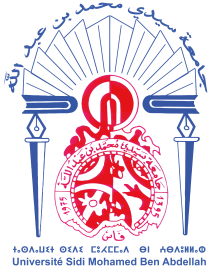                                            AVIS DE SOUTENANCE DEL’HABILITATION UNIVERSITAIRE Le Doyen de  des Sciences Dhar El Mahraz –Fès – annonce que Mr : CHAHHOU MohamedSoutiendra   :  le Samedi 22/12/2018   à  10H      Lieu : Salle de réunion de Biologie (B206)                              SUJET DES TRAVAUX DE RECHERCHES:                    Segmentation et étiquetage des objets 3D et apprentissage automatique Discipline : Informatique Spécialité : InformatiqueDevant le jury composé comme suit : Nom et prénomGradeEtablissementPrésidentQJIDAA HassanPESFaculté des SciencesDhar EL Mahraz - FèsMembres du juryBENSLIMANE RachidPESEcole Supérieurede Technologie - FèsMembres du jurySBAI El HassanPESFaculté des Sciences - meknèsMembres du juryTAIRI HamidPESFaculté des SciencesDhar EL Mahraz - FèsMembres du juryEL BAQQALI OmarPESFaculté des SciencesDhar EL Mahraz - Fès